附件3“北京健康宝”小程序二维码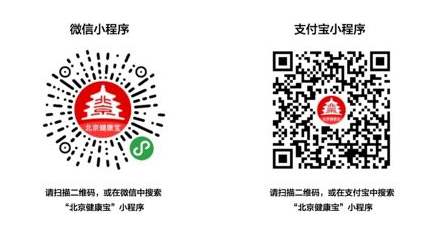 